Lappeenrannan Urheilu-Miehet ry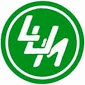 Raatimiehenkatu 1253100 Lappeenranta+358 541 506 06 			LASKUTUSLOMAKEtoimisto@lum.fi			LASKUTTAJAN TIEDOTLASKUNimiHenkilötunnusOsoitePostinumero ja postitoimipaikkaPankkiTilinumeroSähköpostiosoiteYHTEENSÄ €Laskuttajan allekirjoitus                                                                                  Paikka                            AikaTarkastus:Hyväksyntä:Eräpäivä: